城管局机关第六党支部第三党小组进马头山社区开展党员志愿服务活动3月22日，城管局机关第六党支部第三党小组执法直属三队全体党员，来到马头山社区开展“启明星光·党员就在你身边”党员志愿服务活动。活动中，党员们与社区工作人员一起走进马头山安置区沿线商铺，对商铺出店经营、乱张贴广告纸、杂物乱堆放等问题进行全面检查，辖区内商铺出店占道经营情况颇为严重，志愿党员一一对店主的出店经营行为进行劝导并要求及时整改。同时，针对此次志愿活动，再结合创文行动，党员积极发现问题，主动对接社区工作人员商量好解决问题的对策。通过集中整治马头山社区的环境秩序问题，市容市貌得到改善，同时也激发广大市民参与城市管理和文明创建的积极性和主动性。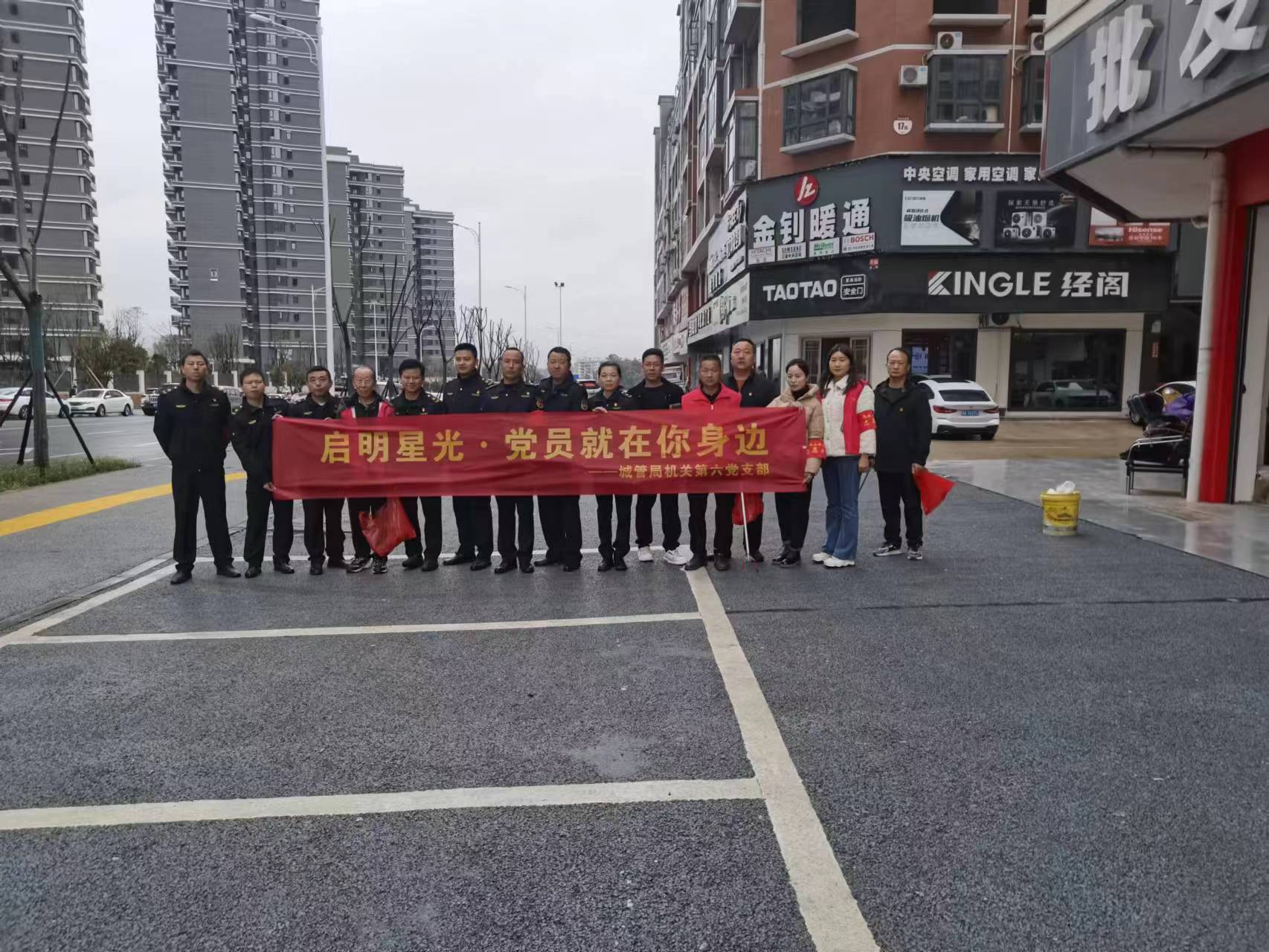 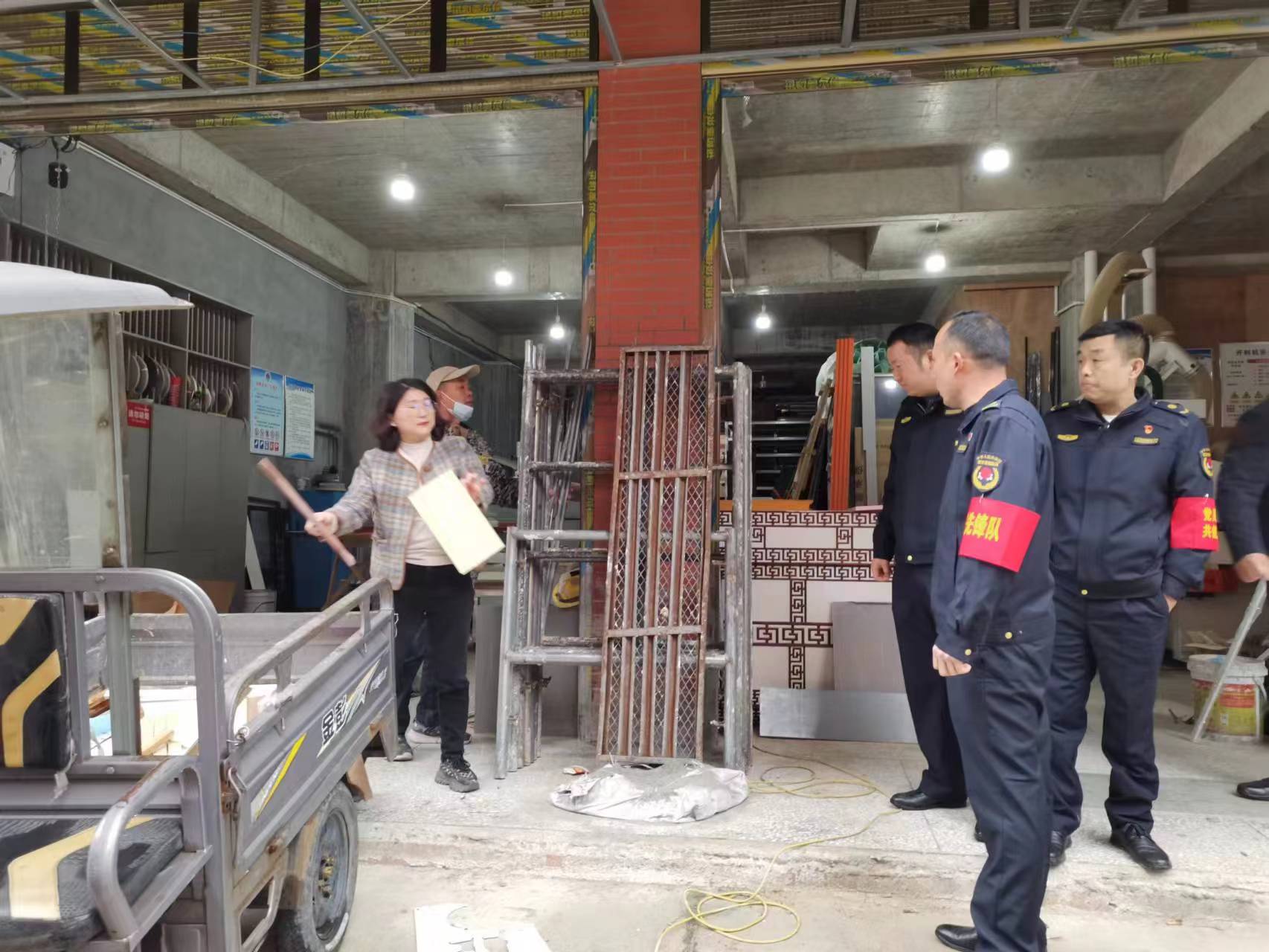 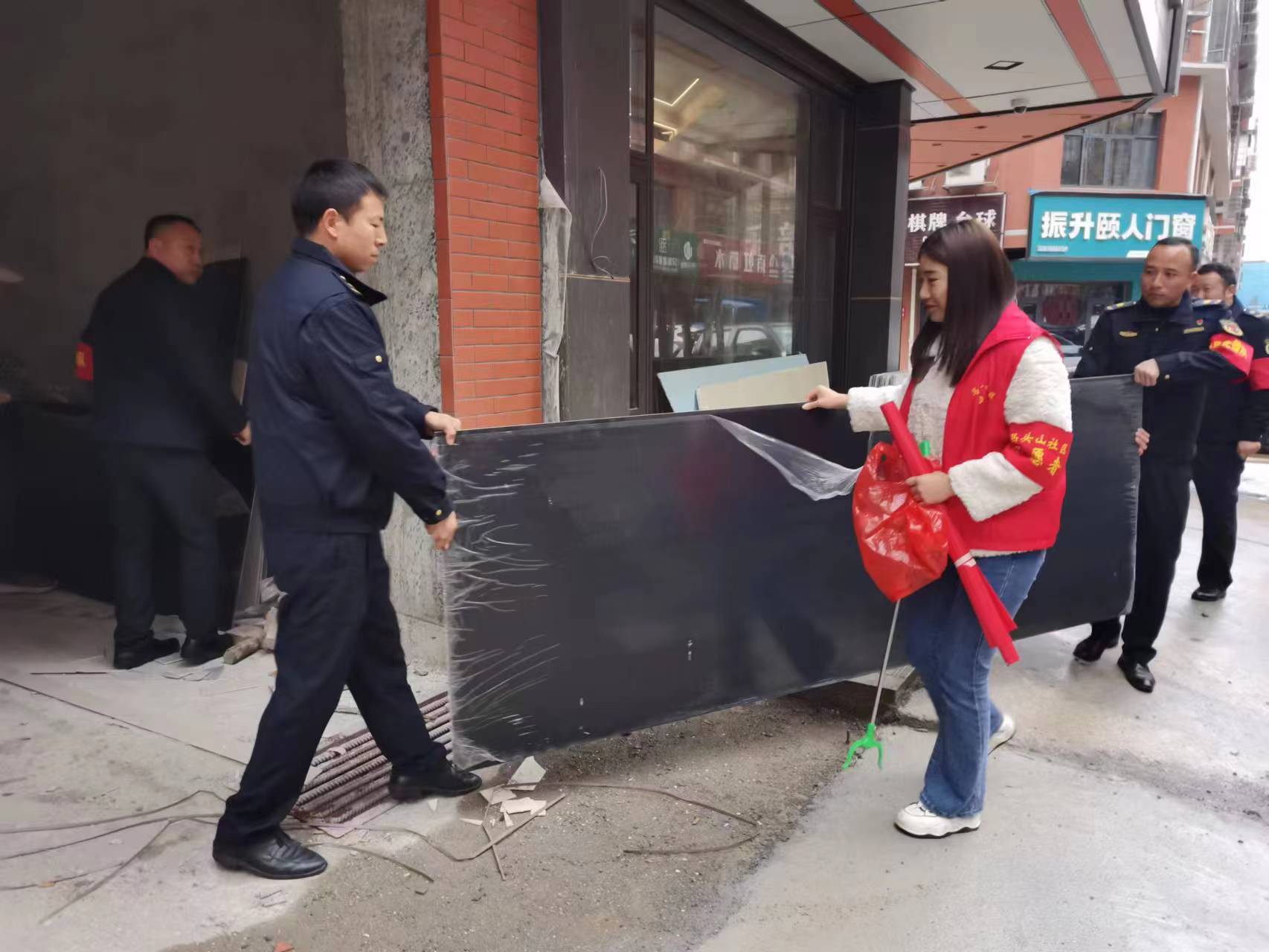 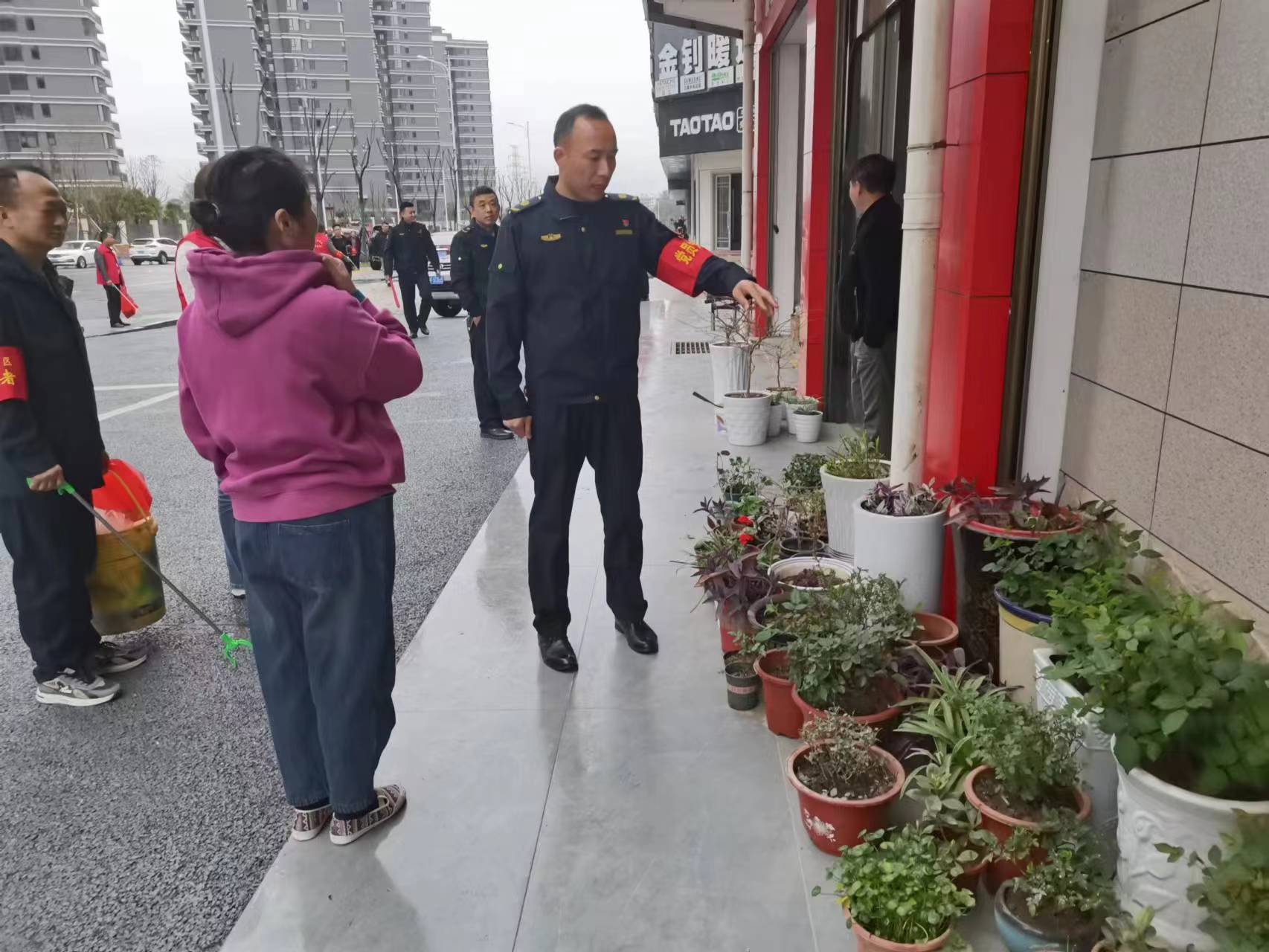 